24.04.2020                                                                                                              kl. VIaPowtórzenie ( nie wpisujemy do zeszytu)Dzieląc liczbę dziesiętną przez 10, 100, 1000, …, przesuwamy przecinek o jedno, dwa, trzy , …, miejsca w lewo.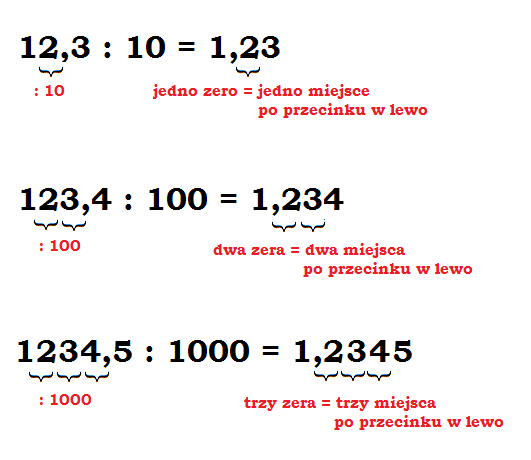 Przykłady: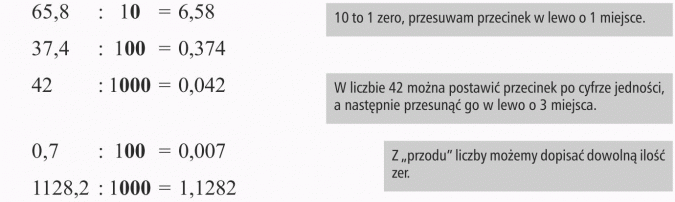 Aby lepiej zrozumieć temat proponuję film :https://www.youtube.com/watch?v=3ERW0tfP1LUWpisujemy do zeszytu.Temat: Dzielenie liczb dziesiętnych przez 10, 100, 1000.Zad. 1 Oblicz  (Nie wpisujemy do zeszytu)Zadania wykonaj w zeszycie, jeżeli z którymś zadaniem masz problem to poproś o pomoc rodzica lub je pomnij. Zadania odeślij do godziny 16.00 (email lub zdjęcie  bw7406@gmail.com, Messenger )Podkreśl właściwe lub napisz literkę a, b, lub c w kwadracie przy temacieCzy zadania wykonałeś:A. samodzielnie,B. z niewielką pomocą członków rodziny,C. z dużą pomocą członków rodziny.156,1 : 10 = 48 : 10 = 0,27 : 10 =54,2 : 100 = 3,25 : 100 =15,32 : 100 = 5,9 : 1000 = 305 : 1000 =52,56 : 1000 = 